                                                                                                               проект          УКРАЇНАПОЧАЇВСЬКА  МІСЬКА  РАДАВИКОНАВЧИЙ КОМІТЕТР І Ш Е Н Н Явід         червня    2017  року                                                                № Про збереження права на  житло   занеповнолітніми Фесюк У.С.,Фесюк Л.С.,Фесюк К.С. та Фесюк О.С.     Керуючись ст.. 32, 33 Закону України «Про забезпечення організаційно-правових умов соціального захисту дітей-сиріт та дітей, позбавлених батьківського піклування» Законом України «Про охорону дитинства», постановою КМУ від 24.09.2008 року № 866 «Питання діяльності органів опіки та піклування, пов’язаної із захистом прав дитини», відповідно до розпорядження голови Кременецької РДА № 177-од від 12 травня 2017 року «Про надання статусу дитини, позбавленої батьківського піклування» та листа служби у справах дітей Кременецької РДА № 309/12-02-28 від 30.05.2017 року «Про закріплення житла»  виконавчий комітет міської ради                                                        В и р і ш и в :Зберегти право на житло за неповнолітніми Фесюк Устиною Сергіївною, 04.06.2008 р.н., Фесюк Людмилою Сергіївною,21.08.2009 р.н., Фесюк Кирилом Сергійовичем, 24.05.2012 р.н. та Фесюк Оленою Сергіївною, 25.07.2016 р.н.  закріпивши за ними частину будинку за адресою:вул. Польова, 1 в с. Комарин Тернопільської області,  в якому вони були зареєстровані до надання статусу дитини, позбавленої батьківського піклування і на даний час.Контроль за виконанням даного рішення покласти на раду по опіці та піклуванню при виконкомі Почаївської міської ради .Лівар Н.М.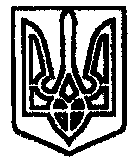 